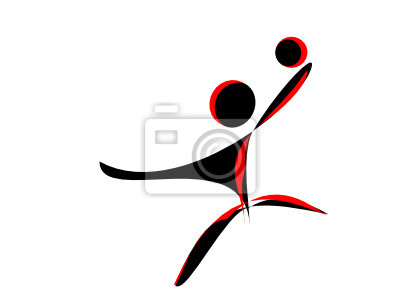 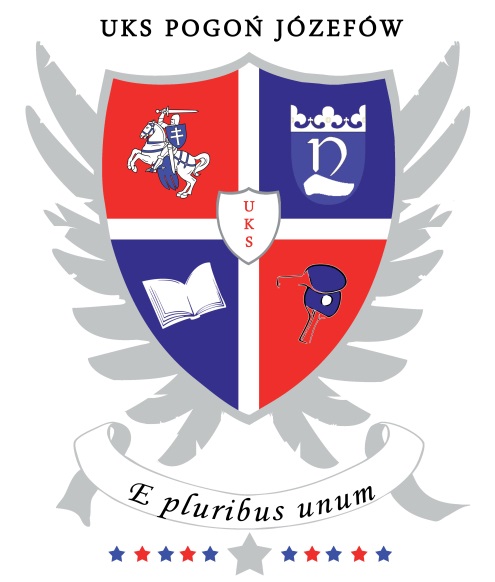 Zajęcia odbywają się w Szkole Podstawowej w Józefowie, dwa razy w tygodniu: Poniedziałki  w godz. 15:40-16:40Piątki w godz. 15:00-16:15